令和2年度 ウイット講座　　　　　　　　　　　　　　　　令和2年度田原市提案型委託事業≪男女共同参画啓発事業≫受託～性教育の過去　現在　そして未来へ～講師：小栗明子さん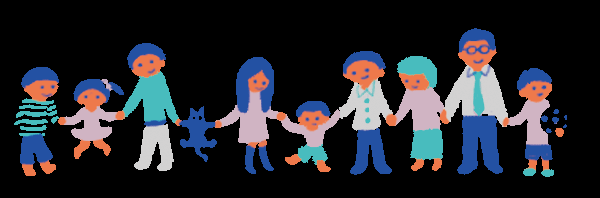 （プロフィールは裏面をご覧ください。）日　時 3月14日(日)14:00〜15:30場　所 田原市福祉センター3階　大会議室
参加費無料（田原市の委託事業として無料で開催します。（定員約30名）・・・・・・・・・・・・・・・・・・・・・・・・・・・・・・・・・・・・・・・・・・・・・・申込/問合せ先： Fax0531-32-3963（森下） 携帯090-1274-4730（永田） 申込締切　　3月7日（日）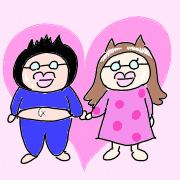 講師：小栗明子さんのプロフィール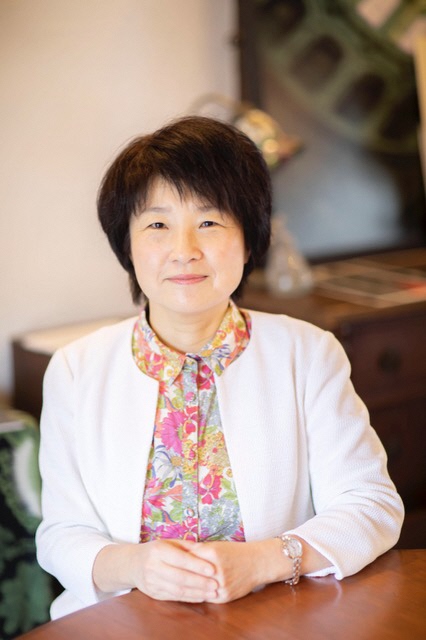 愛知県春日井市に生まれ育つ1988年３月名古屋大学医学部卒業　医師　1996年　医学博士小牧市民病院、JR東海総合病院、春日井市民病院に常勤勤務　1998年より小栗産婦人科を継承開業2007年に屋号を明子ウェルネス・クリニックへ変更　現在に至る2002年より2012年まで名古屋市立中央看護専門学校非常勤講師最近の講演歴2017年　２月　春日井女性連盟主催市民公開講座「おうちで話せる性教育」　１２月　愛知県立旭丘高等学校2018年　７月　名古屋工芸高校１年生全体へ性教育講演2019年　１月　愛知県立旭丘高等学校　課外授業として2020年　１月　三重県四日市市立保々中学校3年生へ性教育講演※講演歴は、多いときは１年に１５カ所くらい。氏名電話番号〒住所